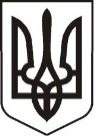 У К Р А Ї Н АЛ У Г А Н С Ь К А    О Б Л А С Т ЬП О П А С Н Я Н С Ь К А    М І С Ь К А    Р А Д А Ш О С Т О Г О   С К Л И К А Н Н ЯРОЗПОРЯДЖЕННЯміського  голови     16 жовтня 2019 р.	                                   м. Попасна                          № 02-02/238                     Про надання нецільовоїблагодійної допомоги членам Попаснянськоїміської ветеранської організації                                                                                                                        Згідно з Міською цільовою Програмою відзначення державних, міських, професійних свят, ювілейних дат, заохочення за заслуги перед територіальною громадою м. Попасна на 2019 рік, затвердженою рішенням сесії від 21.12.2018 року №101/3 керуючись п.20 ч.4 ст.42 Закону України «Про місцеве самоврядування в Україні»:1. Надати членам Попаснянської міської ветеранської організації нецільову благодійну допомогу згідно списку (додаток).2. Витрати  на  нецільову матеріальну допомогу здійснити за рахунок  коштів виконкому міської ради на Міську цільову Програму відзначення державних, міських, професійних свят, ювілейних дат, заохочення за заслуги перед територіальною громадою м. Попасна на 2019 рік.    Кошторис    витрат  затвердити (додаток). 3. Контроль за виконанням даного розпорядження покласти на заступника міського голови (Гапотченко І.В.) та фінансово-господарський відділ.                     Заступник міського голови                             Михайло ТАБАЧИНСЬКИЙВисоцька,2 05 65Додаток  до розпорядження міського голови від 16.10.2019 № 02-02/238СПИСОК членів міської ветеранської організації на надання нецільової матеріальної допомоги1. Коннік Ганна Іванівна – 100,00 грн.2. Зіновкіна Ольга Олександрівна  – 100,00 грн.3. Хриптулова Варвара Миколаївна  – 100,00 грн.4. Індріксон Віра Георгіївна  – 200,00 грн.5. Калініна Раїса Степанівна  – 100,00 грн.6. Коркіна Ганна Захарівна  – 100,00 грн.7. Ізмайлова Зінаїда Яковлівна  – 100,00 грн.8. Васильєв Олександр Петрович   – 100,00 грн.9. Скиба Віра Анатоліївна  – 100,00 грн.10. Богатир Алла Никифорівна  – 100,00 грн.11. Кириченко Ганна Опанасівна  – 100,00 грн.12. Калюжна Ніна Яковлівна  – 200,00 грн.13. Галицький Василь Іванович – 100,00 грн.14. Мещерякова Людмила Лаврентіївна – 100,00 грн.15. Бикова Катерина Михайлівна – 100,00 грн.16.Шингірій Світлана Олексіївна – 200,00 грн.17.Гапоненко Валентина Іванівна – 100,00 грн.18.Назарова Валентина Володимирівна  -100,00 грн.19.Пархоменко Лідія Кузьмівна – 100,00 грн.20.Озуженко Ніна Олександрівна – 100,00 грн.21.Волошинова Ганна Семенівна – 100,00 грн.                Керуючий справами                                            Любов КУЛІКДодаток  до розпорядження міського голови від 16.10.2019 № 02-02/238К О Ш ТО Р И Свитрат на  надання нецільової благодійної допомоги членів ветеранської організації        1. Матеріальне заохочення               18 чол.*100,00 грн.          -1800 ,00 грн.       2. Матеріальне заохочення               3 чол.*200,00 грн.          -  600 ,00 грн.                            ВСЬОГО:             2400,00 грн. (дві тисячі чотириста грн.  00 коп.)Керуючий справами                                                                Любов КУЛІКНачальник фінансово-господарського відділу,головний бухгалтер                                                                        Яна ОМЕЛЬЧЕНКО